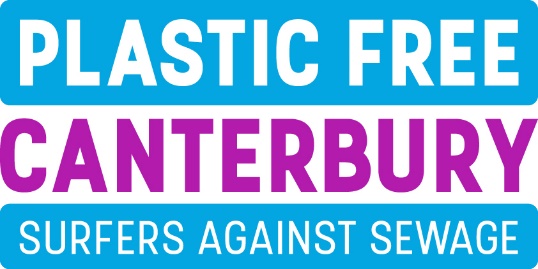 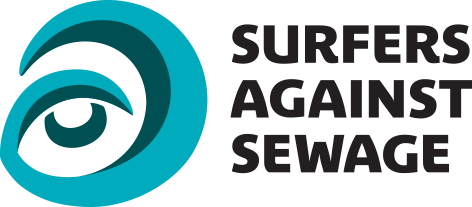 Plastic Free Canterbury have teamed up with Surfers Against Sewage with the aim of reducing single use plastics in our city and the surrounding villages. Our goal is to achieve Plastic Free Accreditation for our area.The Covid pandemic has changed many parts of our everyday lives and has raised issues when it comes to all sorts of environmental matters. In partnership with local businesses and community organisations we want to find out the barriers to change and make efforts towards creating a better environment. We would be grateful if you could spare a few minutes to complete the following survey. Too much plastic ends up in our seas, rivers and landscapes, we want to understand how single use plastics are used in our community and what can be done to mitigate the damage they inflict.Business name and contact:  ___________________________________________How many people are employed within your business? _______Please tick any single use products or more sustainable alternatives that your organisation use.  Single Use Plastic Problem 		More Sustainable AlternativeSingle use bottle			reusable bottle - fill up as you goCoffee cup / lid			reusable cup  - great marketing toolCutlery					wooden / bamboo / reusable metal alternatives	Straw/stirrer 				wooden / reusable metal alternatives	Takeaway food packaging 		paper / cardPlastic bags  				mesh bag, backpack, tote bags - great marketing toolCotton buds				organic variety – 100% biodegradableDisposable razors			electric, reusable, grow a beard!Toothbrushes				bamboo varietyPlastic glasses / cups	    		reusable glass, metal or plasticSauce sachet	 			glass bottle / ramekin / reusable plasticBalloon				flyers / postcards / recycled Frisbees / sustainable 							wooden yoyo / cardboard badges etcOther; please list   …………………………………….Do you also sell any of the above single use plastics or more sustainable alternatives?       Yes	      	NoIf so, which ones?  ...............................................................................................................................................……………………………………………………………………………………………………………………………..Do you encourage or offer a discount to customers who bring their own cup / bag / container?Yes		No		Would you support a deposit / return scheme for recyclable plastics, where a small deposit is paid each time you purchase plastic recyclables and is returned each time you recycle?Yes 		NoDo you sell, give away or let balloons off during events?Yes		NoWere you aware there is a helium balloon release ban on Canterbury City Council land and events?Yes		NoWhat factors make it difficult for your business to adopt the use of more sustainable products?……………………………………………………………………………………………………………………………..…………………………………………………………………………………………………………………………….............................................................................................................................................................................Please tell us about your business’ use of plastics and what you may have done so far to decrease their use and increase recycling (continue overleaf if necessary).……………………………………………………………………………………………………………………………..…………………………………………………………………………………………………………………………….............................................................................................................................................................................Are you or others within your business concerned about plastic / packaging on the things you sell and use?Yes		No		Do your suppliers offer more sustainable plastic free alternatives?Yes		No		
Would you consider putting pressure on your supplier or even changing supplier?Yes		NoPlease provide any comments   ............................................................................................................................
Does your business actively encourage recycling by providing guidance and appropriate bins?Yes		NoHave you heard of the refill scheme, where members of the public can refill reusable water bottles in various venues around Canterbury?Yes		NoIf you have tap water available, would you be interested in joining the Refill scheme?Yes		No		Please provide any comments:       .......................................................................................................................Do you feel that the pandemic gives your business and the community as a whole an opportunity to rethink how it views the environment and the more sustainable use of limited resources?Yes		No	Do you encourage and promote alternatives to single-use plastics?         Yes		NoPlease tell us how                       Newsletter          Social media 	   In person 	  Speakers        Plastic Free Canterbury Facebook page. 	Other ………………………………………………..Would you like us to help you promote the idea of avoiding single-use plastics?Please tell us how              Film	   Literature                            Speaker   Other ……………………Which single use plastics have you already phased out and which are you able to commit to phasing out within your business?	………………………………………………………………………………………………………………………………………………………………………………………………………………………………………………………………………………………………………………………………………………………………………………………If you’re able to get involved would you be happy to feature in our literature and online presence to help spread the word?Yes		NoPlease provide your email address: ................................................................................................	Thank you for completing our surveyPlease follow us on our Facebook page – Plastic Free Canterbury – and tell your friends about us.